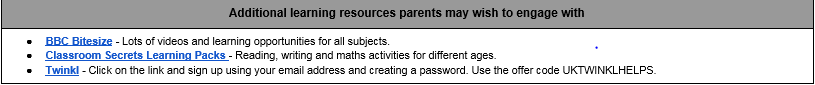 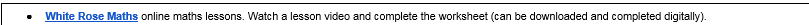 Year 4 Learning ProjectYear 4 Learning Project	Weekly reading tasks Weekly spelling tasks Monday- ​ ​Task your child with reading something unusual in an unusual place. How many unusual places can your child read in this week?Monday- ​ Your child can choose a person that is significant to them and mindmap all of the words that they associate with this individual e.g. inspirational, heroic, intelligent, courageous.  TuesdayTuesday - Visit​ ​Ducksters​ and encourage your child to choose a person to read about. Ask them to create a fact file on their chosen person using facts learnt.Tuesday –Practise spelling these information, adoration, sensation, preparation, admiration. ​Can you list other words ending in ‘tion’Wednesday - Ask your child to read a magazine or newspaper article about a famous person. Ask them to write a diary entry from the viewpoint of that person​.Wednesday- Your child can​ ​practise their year group spelling on​ ​Spelling Frame​. Can they write mnemonics for 5 words e.g ​Rhythm​ ​H​elps ​Y​our​ T​wo​ H​ips​ M​ove.  Thursday - Read through a ​book​ about famous artists together. Encourage your child to choose one of the artists and create their own inspired painting.Thursday – ​Puzzle fun ​. Choose 5 ​Common Exception​ words create a word search containing these spelling words. Who can find the words?  Friday - With your child, take a look at this ​information​ all about Neil Armstrong, the first man to walk on the moon. Complete the quiz and test your knowledge!Friday- ​A-Z fun. Ask your child to list a famous or significant person that begins with each letter of the alphabet​.Weekly Writing tasksWeekly maths tasks – Fractions  Monday- ​ Visit the Literacy Shed for this wonderful resource on ​The Clocktower​ ​or take part in a writing ​masterclass​ using your authorfy login from last weekMonday -​Watch ​this addition video​ and ​this subtraction video​, which revise the column method. Generate calculations to practise at home Tuesday- ​ Tell your child to imagine that they are famous. What would they be famous for? Can they write a diary entry recounting the day’s events in role?  Tuesday- ​ ​Challenge your child to use the ​Subtraction Grids​ to see how many calculations they can solve correctly in 2 minutes. Or try this calculation ​game​. Wednesday-​. Ask your child to find out when the NHS began. ​Who was the founder​? Encourage them to compare the NHS then and now. Can they represent information on a timeline or in an information booklet?Wednesday-  ​Ask your child to think about these questions: What calculations can you create using the numbers ​127, 111, 200, 28​ and ​65​? Will you use subtraction, addition or both? Can you find the inverse to the calculations you write?  Thursday.Thursday- All famous people should earn £1,000,000 per year​. Does your child agree/disagree? Ask them to have and write a discussion on this statementThursday -Are these number sentences true or false? ​597 + 7 = 614, 804 – 70 = 744, 768 + 140 = 908, 907- 669= 238, 872- 109= 108=.​ Give reasons.  FridayFriday- ​ Ask your child to use the words ​FAMOUS PEOPLE​ to write an acrostic poem about significant people in history.Friday – ​Get your child to revise using all four operations by playing this game​. They make a target number using the different operations.  Learning Project - to be done throughout the weekFamous Fact Find - ​Find out about one or more​ ​Famous British People here​. Ask your child to decide how they would like to present the information they have discovered. This could be a slide show, a poster or an information report about them. Can your child create a true or false quiz about their chosen person and test it out on the family during a games night?  Healthcare Heroes - ​As the NHS plays such a significant role in our lives, ask your child to represent our amazing NHS staff with their own piece of artwork. This could be a painting, collage or even a ​collectable stamp​ of a famous medic e.g ​Florence Nightingale​, ​ Mary Seacole​ or ​Aneurin Bevan​.Sport Superstar - ​Watch​ an interview with Rod Ellingworth, a famous, British cyclist. Then go for your own bike ride as part of your daily exercise. Don’t forget to wear your helmet. No bike? Then take a walk and look out for any cyclists you see. ​Recommendation at least 2 hours of exercise a week.Family Matters - ​As a family, discuss the famous people that may have had an impact on their lives and the choices they have made about the jobs they have chosen. Talk about who has inspired them and why. Your child can create a family tree that illustrates inspirations and choicesReligious Role Models - ​Ask your child to find out about significant religious people, like Jesus, Moses, Muhammed (pbuh), Guru Nanak or someone else who is important to your family. What do they notice about these people? What is similar about them? What is different? ​Help​! Record the similarities and differences in a table format or make a Religious Role Model mini-bookSophia Barnacle ● Sophia was a British inventor who, in 1907, invented the Helter-skelter. Try using junk box material to make your own helter-skelter or marble run.  ● To find out more about building your own marble run click ​here​.